A AA037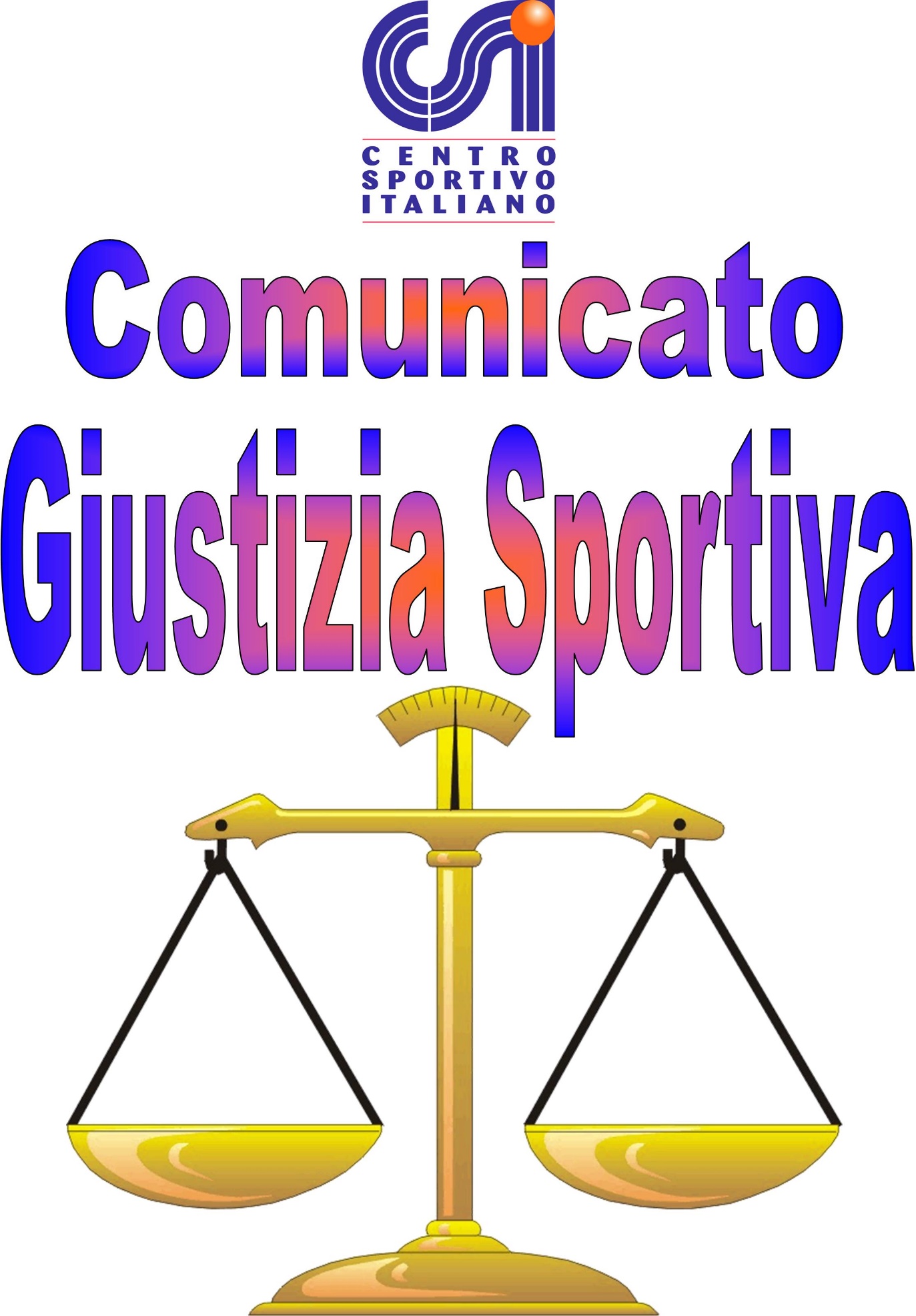 021Afr(Per Diffida).                          Comunicato Ufficiale nr. 02   DATA 26 – 09- 2022                                     Calcio a 5 Terni LeagueRISULTATI CALCIO A 5PROVVEDIMENTI DISCIPLINARI CALCIO A 5 CARTELLINO AZZURRONominativo:                                                                                                    SocietàGIOCATORI AMMONITINominativo:                                                                                                      SocietàMatteo Martinelli                                                                                                 PanzathinaikosSimone Manetti                                                                                                    Old CityNicolò Graziano                                                                                                   Old CityMatteo Dolci                                                                                                         Buco BarAndres Batini                                                                                                        Terni BoysLuca Bernardini                                                                                                    Conad Arca FutsalMattia Rosatelli                                                                                                     LeicesterniJacopo Rosati                                                                                                            SG BoscoGIOCATORI ESPULSINominativo:                                 turni di squalifica                                             SocietàAlessio Proietti                                         3                                                       Leicesterni(Vie di fatto verso altro tesserato).Francesco Poggiani                                  1 Mese ( al 26\10\2022)                        SG Bosco(Vie di fatto verso altro tesserato; Espressioni offensive nei confronti del giudice di gara).  Comunicato Ufficiale nr. 02   DATA 26 – 09- 2022                                        Calcio a 7 Terni LeagueRISULTATI CALCIO A 7PROVVEDIMENTI DISCIPLINARI CALCIO A 7 CARTELLINO AZZURRONominativo:                                                                                                    SocietàSamuele Todaro                                                                                        StronconiumGIOCATORI AMMONITINominativo:                                                                                                      SocietàKevin Doga                                                                                             Geps’On Fire Luca Proietti                                                                                             La Dolce VitaMichael Maurini                                                                                        CampettoAbubakarr Kamara                                                                                   StortenhamEdoardo Brunotti                                                                                       AstoriaStefano Andrielli                                                                                        StronconiumLorenzo Marzioni                                                                                       HomyAndrea Caneponi                                                                                      LeicesterniLorenzo Canavicci                                                                                      Narni SqualoAndrea Piccirilli                                                                                         Narni SqualoLuca Leporoni                                                                                            PostaccioIlario Bartoli                                                                                              Ferentil sgMatteo Mengoni                                                                                        Red DevilsMatteo Mailia                                                                                            Red DevilsGeremia Svizzeretto                                                                                  Pro SeccoNicusor Apostu                                                                                           Pro SeccoGIOCATORI ESPULSINominativo:                                 turni di squalifica                                        SocietàAlessio Bartoli                                          2Mesi (24-11-22)                                 Ferentill sg(Lancio Del Pallone contro il giudice di gara con aggravante di intenzione violenta; Espressioni minacciose ed offensive nei confronti del giudice di gara).Lorenzo Fabrizi                                            1                                              SDATT(Somma di Ammonizioni).                                                                                                                            Il Giudice sportivo009CH Maroso – White Devils 4 – 6 010CH Buco Bar – La Dolce Vita 1 – 7  V.P.D.011CH Conad Arca Futsal – Mo Te Pungo 3 – 8  V.P.D.012CH Bar Della Porta – Terni Boys 6 – 5  V.P.D.013CH Old City – Seleccion Albiceleste 2 – 2  V.P.D.014CH Libertas Tacito - Stroncamoli3 – 4 015CH Galacticos – New Team 10 – 3 016CH Leicesterni City – SG Bosco 1 – 4  V.P.D.017CH New Terni UTD – Sporting Garra 4 – 4 018CH ASD Castrum – Napoli Club Terni 5 – 2 019CH Oro & Argenti – Pet Store Conad 0 – 8 020CH AjaxKemal – Panzathinaikos 2 – 8  V.P.D.021CH America Reds – Real Palace 3 – 6 017CH Homy – Leicesterni City 4 – 3  V.P.D. V.P.D.018CH Edil Iama CSV – Soccorso Alpino 4 – 9 019CH Narni Squalo – Postaccio Pirates 2 – 3  V.P.D. V.P.D.020CH Molo 21 FC – The Muru T.S. 8 – 1 021CH Ferentil Saint Germain – Red Devils 3 – 4  V.P.D. V.P.D.022CH La Dolce Vita – Team Eno 3 – 3  V.P.D. V.P.D.023CH Pes UTD – Sambucetole 3 – 4 024CH Pro Diletta 1991 – Real Mentepazzi Fravì 3 – 8 025CH FC HellEagles – Torre Orsina C.A.4 – 9 026CH Campetto – Stortenham 7 – 2  V.P.D. V.P.D.027CH Aston Pirla – LongIsland         0 – 3 028CH ProSecco – SDATT Team 2 – 2  V.P.D.029CH AS Maroso – Green Service 1 – 9 030CH Astoria – Stronconium 6 – 0  V.P.D.031CH Geps’On Fire – Visionary BS 3 – 4  V.P.D.032CH Desaparecidos – FC Boccaporco 7 – 2 